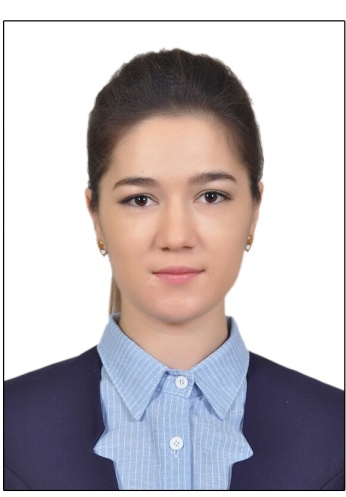 Feruza                              Marketing/ Customer service/ Beauty advisor Email: feruza.373357@2freemail.com  | Citizenship: UzbekistanObjectives: Searching for a role with reputable company that requires extensive experience and knowledge of the marketing and beauty industry in addition to excellent customer service skills.            Languages:Uzbek – native          Russian – fluent       English – upper-intermediateFarsi (Persian)- intermediate             Computer skills:Ms Office: Word, Excel, PowerPoint, Outlook, Windows Movie Maker and other social media applications.Bachelors of Russian Language & LiteratureRussian Philology, Tashkent State Pedagogical UniversityTashkent, Uzbekistan2012 - 2016Diploma: Specialist in Office Equipment’sAcademic Lyceum #2under Engineering Pedagogical Institute, Namangan, Uzbekistan2009 – 2012Certificate: High SchoolMirzo Ulug’bek #9Namangan, Uzbekistan2000-2009Russian teacher at secondary school №80  Tashkent city, Uzbekistan  09.2015 – 03.2017Teach Russian language and Literature to 5th - 9th grades, Advice co-curricular clubs and activitiesParticipate in on-going planning development and evaluation of curriculum Effectively work with all children and parents Manager, Global cosmetic company “Oriflame” Tashkent city, Uzbekistan 07.2010 – 12.2012Attended beauty and cosmetic seminars improving product knowledge to consult with customersCreated and managed monthly events to generate business  Individually recognized for outstanding performances in achieving departmental & personal goals. Kept over 100 personal clientele 50 business consultants, worked with many beauty salonsPlanning development and management of sales personal and product marketing Consultant, Global cosmetic company “Oriflame”  Namangan  01.2009 – 07.2010Listening to customers request, understanding their beauty needs & providing beauty treatmentsInstructed  clients on how to apply make-up to achieve a desired lookAssessing skin type of customers and applying best suitable cosmetics for beauty treatment Educate clients  on skin care procedures and products Participate in planning special events and promotions Russian teacher at secondary school №80  Tashkent city, Uzbekistan  09.2015 – 03.2017Teach Russian language and Literature to 5th - 9th grades, Advice co-curricular clubs and activitiesParticipate in on-going planning development and evaluation of curriculum Effectively work with all children and parents Manager, Global cosmetic company “Oriflame” Tashkent city, Uzbekistan 07.2010 – 12.2012Attended beauty and cosmetic seminars improving product knowledge to consult with customersCreated and managed monthly events to generate business  Individually recognized for outstanding performances in achieving departmental & personal goals. Kept over 100 personal clientele 50 business consultants, worked with many beauty salonsPlanning development and management of sales personal and product marketing Consultant, Global cosmetic company “Oriflame”  Namangan  01.2009 – 07.2010Listening to customers request, understanding their beauty needs & providing beauty treatmentsInstructed  clients on how to apply make-up to achieve a desired lookAssessing skin type of customers and applying best suitable cosmetics for beauty treatment Educate clients  on skin care procedures and products Participate in planning special events and promotions Russian teacher at secondary school №80  Tashkent city, Uzbekistan  09.2015 – 03.2017Teach Russian language and Literature to 5th - 9th grades, Advice co-curricular clubs and activitiesParticipate in on-going planning development and evaluation of curriculum Effectively work with all children and parents Manager, Global cosmetic company “Oriflame” Tashkent city, Uzbekistan 07.2010 – 12.2012Attended beauty and cosmetic seminars improving product knowledge to consult with customersCreated and managed monthly events to generate business  Individually recognized for outstanding performances in achieving departmental & personal goals. Kept over 100 personal clientele 50 business consultants, worked with many beauty salonsPlanning development and management of sales personal and product marketing Consultant, Global cosmetic company “Oriflame”  Namangan  01.2009 – 07.2010Listening to customers request, understanding their beauty needs & providing beauty treatmentsInstructed  clients on how to apply make-up to achieve a desired lookAssessing skin type of customers and applying best suitable cosmetics for beauty treatment Educate clients  on skin care procedures and products Participate in planning special events and promotions 